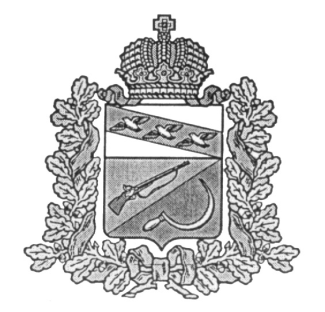 АДМИНИСТРАЦИЯТРОИЦКОКРАСНЯНСКОГО СЕЛЬСОВЕТАЩИГРОВСКОГО РАЙОНА КУРСКОЙ ОБЛАСТИП О С Т А Н О В Л Е Н И Е                                                                                                                                    ПРОЕКТОб утверждении реестра муниципальных услуг, оказываемых (предоставляемых) администрацией Троицкокраснянского сельсовета Щигровского района Курской области Руководствуясь Федеральным законом от 27 июля 2010 года № 210-ФЗ «Об организации местного предоставления государственных и муниципальных услуг», Федеральным законом от 6 октября 2003 года № 131-ФЗ «Об общих принципах организации местного самоуправления в Российской Федерации», Уставом муниципального образования «Троицкокраснянский сельсовет» Щигровского района, в целях обеспечения доступа граждан и юридических лиц к достоверной и актуальной информации о муниципальных услугах (функциях), предоставляемых (исполняемых) администрацией Троицкокраснянского сельсовета Щигровского района Курской области, администрация Троицкокраснянского сельсоветаПОСТАНОВЛЯЕТ:1. Утвердить прилагаемый реестр муниципальных услуг, оказываемых (предоставляемых) администрацией Троицкокраснянского сельсовета Щигровского района Курской области (Приложение 1).2. Контроль за исполнением данного постановления оставляю за собой.3. Настоящее постановление вступает в силу с момента обнародования.Глава Троицкокраснянского сельсовета                                    Г.А. Озеров       Приложениек постановлению администрации                                                                                                                                                                                Троицкокраснянского сельсовета  Реестр муниципальных услуг, оказываемых (предоставляемых) администрацией                                               Троицкокраснянского сельсовета Щигровского района Курской области№ п/пНаименование 
муниципальной
услугиОрган, 
предоставляющий
муниципальную 
услугуКатегории 
потребителей 
муниципальной
услугиНормативно 
правовое 
основание 
предоставления
услугиОтветственный за предоставление муниципальной услуги123456 Работа с обращениями граждан Работа с обращениями граждан Работа с обращениями граждан Работа с обращениями граждан Работа с обращениями граждан Работа с обращениями граждан1Организация приема граждан, обеспечение своевременного и полного рассмотрения устных и письменных обращений граждан, принятие по ним решений и направление ответов в установленный законодательством РФ срок.Администрация Троицкокраснянского сельсоветаюридические и физические лицаФедеральный закон от 27.07.2010 г. № 59-ФЗ «О порядке рассмотрения обращения граждан РФ, Федеральный закон от 06.10.2003   № 131-ФЗ «Об общих принципах организации местного самоуправления в Российской Федерации», Устав муниципального образования, Постановление Администрации Троицкокраснянского сельсовета от23.12.2014 года № 59 «Об утверждении Порядка организации работы с обращениями граждан в Администрации Троицкокраснянского сельсовета Щигровского района»  Глава Троицкокраснянского сельсовета2Выдача документов (справки о составе семьи, копии финансово-лицевого счета, выписки из домовой книги)Администрация Троицкокраснянского сельсовета физические лицаФедеральный закон от 06.10.2003   № 131-ФЗ «Об общих принципах организации местного самоуправления в Российской Федерации», Устав муниципального образования, Постановление Администрации Троицкокраснянского сельсовета от 02.09.2016 № 27 «Об утверждении административного регламента предоставления муниципальной услуги «Выдача  выписки из домовой книги, выписки из похозяйственной книги, справок»Зам главы Троицкокраснянского сельсовета3Выдача несовершеннолетним лицам, достигшим 16 лет, разрешения на вступление в брак до достижения брачного возрастаАдминистрация Троицкокраснянского сельсовета физические лицаФедеральный закон от 06.10.2003   № 131-ФЗ «Об общих принципах организации местного самоуправления в Российской Федерации», Устав муниципального образования,  Постановление Администрации Троицкокраснянского сельсовета от 02.09.2016 № 34 «Об утверждении административного регламента предоставления муниципальной услуги « Выдача несовершеннолетним лицам, достигшим 16 лет, разрешения на вступление в брак до достижения брачного возраста » Глава Троицкокраснянского сельсовета4Выдача архивных справок, архивных выписок, копий архивных документов, копий муниципальных правовых актов администрации Троицкокраснянского сельсовета.Администрация Троицкокраснянского сельсоветаюридические и физические лицаФедеральный закон от 06.10.2003   № 131-ФЗ «Об общих принципах организации местного самоуправления в Российской Федерации», Устав муниципального образования  , Постановление Администрации Троицкокраснянского сельсовета от 02.09.2016 № 27 «Об утверждении административного регламента предоставления муниципальной услуги «Выдача  выписки из домовой книги, выписки из похозяйственной книги, справок»Заместитель главы администрации5Исполнение администрацией Троицкокраснянского сельсовета муниципальной функции по ведению похозяйственных книгАдминистрация Троицкокраснянского сельсоветаюридические и физические лицаФедеральный закон от 06.10.2003   № 131-ФЗ «Об общих принципах организации местного самоуправления в Российской Федерации», Федеральный закон от 07.07.2003 № 112-ФЗ «О личном подсобном хозяйстве» («Российская газета» - 22.06.2011 г.), Приказ Министерства сельского хозяйства Российской Федерации от 11.10.2010 № 345 «Об утверждении формы и порядка ведения похозяйственных книг органами местного самоуправления поселений и органами местного самоуправления городских округов»,  Устав муниципального образования , Постановление Администрации Троицкокраснянского сельсовета от 01.06+.2017 года № 58 «О закладке похозяйственных книг на 2017-2021 годы» специалист Администрации6Назначение, выплаты и перерасчета пенсии за выслугу лет муниципальным служащим, а также лицам, замещавшим муниципальные должности в Администрации Троицкокраснянского сельсоветаАдминистрация Троицкокраснянского сельсоветаФизические лицаФедеральный закон от 06.10.2003   № 131-ФЗ «Об общих принципах организации местного самоуправления в Российской Федерации», Устав муниципального образования, Постановление Администрации Троицкокраснянского сельсовета от 04.09.2017г. №78 «Назначение, выплаты и перерасчета пенсии за выслугу лет лицам, замещавшим должности муниципальной службы в Администрации Троицкокраснянского сельсовета, и ежемесячной доплаты к пенсии выборным должностным лицам»Глава Троицкокраснянского сельсоветаЗемельные и имущественные отношения Земельные и имущественные отношения Земельные и имущественные отношения Земельные и имущественные отношения Земельные и имущественные отношения Земельные и имущественные отношения 7Предоставление земельных участков, находящихся в муниципальной собственности, расположенных на территории сельского поселения, в собственность или аренду на торгахАдминистрация Троицкокраснянского сельсоветаюридические и физические лицаЗемельный кодекс РФ, Федеральный закон от 06.10.2003   № 131-ФЗ «Об общих принципах организации местного самоуправления в Российской Федерации», Устав муниципального образования,Постановление Администрации Троицкокраснянского сельсовета от 31.03.2017 № 36 «Об утверждении административного регламента предоставления муниципальной услуги «Предоставление земельных участков, находящихся в муниципальной собственности, расположенных на территории сельского поселения, в собственность или аренду на торгахГлава Троицкокраснянского сельсовета8Предоставление земельных участков, находящихся в муниципальной собственности, расположенных на территории сельского поселения, в собственность или аренду без проведения торговАдминистрация Троицкокраснянского сельсоветаюридические и физические лицаЗемельный кодекс РФ, Градостроительный кодекс РФ, Федеральный закон от 06.10.2003   № 131-ФЗ «Об общих принципах организации местного самоуправления в Российской Федерации, Устав муниципального образования, Постановление Администрации Троицкокраснянского сельсовета от 31.03.2017 № 36 «Об утверждении административного регламента предоставления муниципальной услуги «Предоставление земельных участков, находящихся в муниципальной собственности, расположенных на территории сельского поселения, в собственность или аренду без проведения торговГлава Троицкокраснянского сельсовета9Утверждение схемы расположения земельного участка на кадастровом плане территории.Администрация Троицкокраснянского сельсоветаюридические и физические лицаЗемельный кодекс РФ, Градостроительный кодекс РФ, Федеральный закон от 06.10.2003   № 131-ФЗ «Об общих принципах организации местного самоуправления в Российской Федерации»,  Устав муниципального образования, Постановление Администрации Троицкокраснянского сельсовета от 23.01.2018 № 8 «Об утверждении административного регламента предоставления муниципальной услуги «Утверждение схемы расположения земельного участка на кадастровом плане территории..Глава Троицкокраснянского сельсовета10Предоставление земельных участков, находящихся в муниципальной собственности, расположенных на территории сельского поселения, в постоянное (бессрочное) и безвозмездное пользованиеАдминистрация Троицкокраснянского сельсоветаюридические и физические лицаЗемельный кодекс РФ,  Федеральный закон от 06.10.2003   № 131-ФЗ «Об общих принципах организации местного самоуправления в Российской Федерации»,  Устав муниципального образования, Постановление Администрации Троицкокраснянского сельсовета от 31.03.2017 № 34 «Об утверждении административного регламента предоставления муниципальной услуги «Предоставление земельных участков, находящихся в муниципальной собственности, расположенных на территории сельского поселения, в постоянное (бессрочное) и безвозмездное пользование.Глава Троицкокраснянского сельсовета11Предварительное согласование предоставления земельного участкаАдминистрация Троицкокраснянского сельсоветаюридические и физические лицаЗемельный кодекс РФ,  Федеральный закон от 06.10.2003   № 131-ФЗ «Об общих принципах организации местного самоуправления в Российской Федерации»,  Устав муниципального образования, Постановление Администрации Троицкокраснянского сельсовета от 31.03.2017 № 32 «Об утверждении административного регламента предоставления муниципальной услуги «Предварительное согласование предоставления земельного участка.Глава Троицкокраснянского сельсовета12Перевод земель, находящихся в муниципальной собственности, за исключением земель сельскохозяйственного назначения, из одной категории в другуюАдминистрация Троицкокраснянского сельсоветафизические лицаЗемельный кодекс РФ,  Федеральный закон от 06.10.2003   № 131-ФЗ «Об общих принципах организации местного самоуправления в Российской Федерации», Устав муниципального образования, Постановление Администрации Троицкокраснянского сельсовета от 31.03.2017 № 30 «Об утверждении административного регламента предоставления муниципальной услуги «Перевод земель, находящихся в муниципальной собственности, за исключением земель сельскохозяйственного назначения, из одной категории в другуюГлава Троицкокраснянского сельсовета13Выдача разрешения на проведение земляных работ.Администрация Троицкокраснянского сельсоветаюридические и физические лицаЗемельный кодекс РФ,  Федеральный закон от 06.10.2003   № 131-ФЗ «Об общих принципах организации местного самоуправления в Российской Федерации»,  Устав муниципального образования, Постановление Администрации Троицкокраснянского сельсовета от 25.10.2016 № 51 «Об утверждении административного регламента предоставления муниципальной услуги «Выдача разрешения на проведение земляных работ на территории Троицкокраснянского сельсовета».Глава Троицкокраснянского сельсовета14Предоставление порубочного билета и(или) разрешения на пересадку деревьев и кустарников на территории Троицкокраснянского сельсоветаАдминистрация Троицкокраснянского сельсоветаюридические и физические лицаЗемельный кодекс РФ,  Федеральный закон от 06.10.2003   № 131-ФЗ «Об общих принципах организации местного самоуправления в Российской Федерации»,  Устав муниципального образования, Постановление Администрации Троицкокраснянского сельсовета от 25.10.2016 № 52 «Об утверждении административного регламента предоставления муниципальной услуги «Выдача разрешения на вырубку деревьев и кустарников на территории Троицкокраснянского сельсовета».Глава Троицкокраснянского сельсовета15Предоставление в безвозмездное пользование, аренду имущества, находящегося в муниципальной собственности Администрация Троицкокраснянского сельсоветаюридические и физические лицаЗемельный кодекс РФ,  Федеральный закон от 06.10.2003   № 131-ФЗ «Об общих принципах организации местного самоуправления в Российской Федерации»,  Устав муниципального образования, Постановление Администрации Троицкокраснянского сельсовета от 02.09.2016 года № 41 «Об утверждении административного регламента предоставления муниципальной услуги «Предоставление в безвозмездное пользование, аренду имущества, находящегося в муниципальной собственностиГлава Троицкокраснянского сельсовета16Предоставление земельных участков, находящихся в  муниципальной  собственности на территории сельского поселения, гражданам для индивидуального жилищного строительства, ведения личного подсобного хозяйства в границах населенного пункта, садоводства, дачного хозяйства, гражданам и крестьянским (фермерским)  хозяйствам для осуществления крестьянским (фермерским) хозяйством его деятельностиАдминистрация Троицкокраснянского сельсоветаюридические и физические лицаЗемельный кодекс РФ,  Федеральный закон от 06.10.2003   № 131-ФЗ «Об общих принципах организации местного самоуправления в Российской Федерации»,  Устав муниципального образования, проект  Постановления Администрации Троицкокраснянского сельсовета «Об утверждении административного регламента предоставления муниципальной услуги «Предоставление земельных участков, находящихся в  муниципальной  собственности на территории сельского поселения, гражданам для индивидуального жилищного строительства, ведения личного подсобного хозяйства в границах населенного пункта, садоводства, дачного хозяйства, гражданам и крестьянским (фермерским)  хозяйствам для осуществления крестьянским (фермерским) хозяйством его деятельностиГлава Троицкокраснянского сельсоветаОсуществление отдельных государственных полномочийОсуществление отдельных государственных полномочийОсуществление отдельных государственных полномочийОсуществление отдельных государственных полномочийОсуществление отдельных государственных полномочийОсуществление отдельных государственных полномочий17Осуществление отдельных государственных полномочий, переданных органам местного самоуправления, по осуществлению первичного воинского учета граждан, проживающих на территории муниципального образования Троицкокраснянского сельсовета Щигровского района Курской областиАдминистрация Троицкокраснянского сельсоветафизические лицаФедеральный закон от 06.10.2003   № 131-ФЗ «Об общих принципах организации местного самоуправления в Российской Федерации», Федеральный закон от 28 марта 1998 года № 53-ФЗ «О воинской обязанности и воинской службе».Инспектор ВУСМуниципальный контроль в области торговой деятельностиМуниципальный контроль в области торговой деятельностиМуниципальный контроль в области торговой деятельностиМуниципальный контроль в области торговой деятельностиМуниципальный контроль в области торговой деятельностиМуниципальный контроль в области торговой деятельности18 Осуществление муниципального контроля в области торговой деятельности. Администрация Троицкокраснянского сельсоветаюридические и физические лицаФедеральный закон от 06.10.2003   № 131-ФЗ «Об общих принципах организации местного самоуправления в Российской Федерации», Федеральный закон от 26 декабря 2008 года № 294-ФЗ «О защите прав юридических лиц и индивидуальных предпринимателей при осуществлении государственного контроля (надзора) и муниципального контроля», Устав МОСпециалисты администрации Троицкокраснянского сельсовета19Выдача разрешений на размещение нестационарных торговых объектов на территории муниципального образования Администрация Троицкокраснянского сельсоветаюридические и физические лицаФедеральный закон от 06.10.2003   № 131-ФЗ «Об общих принципах организации местного самоуправления в Российской Федерации», Устав муниципального образования , Специалисты администрации Троицкокраснянского сельсоветаАдресное хозяйствоАдресное хозяйствоАдресное хозяйствоАдресное хозяйствоАдресное хозяйствоАдресное хозяйство20Присвоение адресов объектам недвижимости.Администрация Троицкокраснянского сельсоветаюридические и физические лицаГрадостроительный  кодекс РФ,  Федеральный закон от 06.10.2003   № 131-ФЗ «Об общих принципах организации местного самоуправления в Российской Федерации»,  Устав муниципального образования, Постановление Администрации Троицкокраснянского сельсовета от23.01.2018 года № 7 «Об утверждении  административногорегламента по предоставлению  муниципальной услуги «Присвоение адресов объектам адресации, изменение, аннулирование адресов, присвоение наименований элементам улично-дорожной сети (за исключением автомобильных дорог федерального значения, автомобильных дорог регионального или межмуниципального значения, местного значения муниципального района), наименований элементам планировочной структуры в границах поселения, изменение, аннулирование таких наименованийГлава Троицкокраснянского сельсоветаИные муниципальные услуги Иные муниципальные услуги Иные муниципальные услуги Иные муниципальные услуги Иные муниципальные услуги Иные муниципальные услуги 21Обучение по вопросам гражданской обороны, обеспечения пожарной безопасности, безопасности на водных объектах, способам защиты и действиям в чрезвычайных ситуациях.Администрация Троицкокраснянского сельсоветаюридические и физические лицаФедеральный закон от 12.02.1998г. № 28-ФЗ «О гражданской обороне», Федеральный закон от 21.12.1994г. № 68-ФЗ «О защите населения и территорий от чрезвычайных ситуаций природного и техногенного характера», Специалисты администрации Троицкокраснянского сельсовета, директор МКУК22Составление протоколов об административных правонарушениях, предусмотренных Законом Курской области  от 04.01.2003 № 1-ЗКО «Об административных правонарушениях в Курской области»Администрация Троицкокраснянского сельсоветаюридические и физические лицаФедеральный закон от 06.10.2003   № 131-ФЗ «Об общих принципах организации местного самоуправления в Российской Федерации», Закон Курской области от 04.01.2003 № 1-ЗКО «Об административных правонарушениях в Курской области»Глава Троицкокраснянского сельсовета